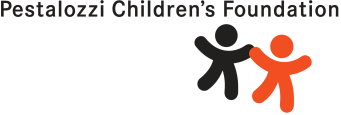 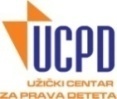 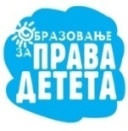 АНКЕТА ЗА РОДИТЕЉЕОвом анкетом желимо да проценимо степен остварености права детета у нашој школи.Прочитајте пажљиво тврдње и искрено одговорите на њих (заокружите одговор који сматрате тачним).Анкета је анонимна.                                                                                                               Хвала!                                                                                                                                                                                                                 1. Школа наплаћује од деце трошкове само за активности које нису део наставног плана и програма и које су деца и родитељи добровољно прихватили да финансирају.ДА                                           ДЕЛИМИЧНО                                            НЕ2. У случају да школа организује активности из тврдње 1. , деци пружа потпуне и јасне информације о тој активности, начину и висини финансирања и посебно наглашава да учешће није обавезно.ДА                                           ДЕЛИМИЧНО                                            НЕ3. Свако дете и родитељ може слободно одлучити да ли ће учествовати у некој активности која захтева додатно финансирање.ДА                                           ДЕЛИМИЧНО                                            НЕ4. Школа не намеће деци став о учешћу о некој активности која захтева додатно финансирање.ДА                                           ДЕЛИМИЧНО                                            НЕ5. Деца не трпе никакве последице због учешћа или неучешћа у некој активности која захтева додатно финансирање од стране родитеља.ДА                                           ДЕЛИМИЧНО                                            НЕ6. Информисан/а  сам о сваком изостанку свог детета.ДА                                           ДЕЛИМИЧНО                                            НЕ7. Запослени у школи не промовишу ставове који су у супротности са вредностима слободног и демократског друштва и друштва у којем се поштују права детета и људска права.ДА                                           ДЕЛИМИЧНО                                            НЕ8. Запослени у школи не примењују физичку казну  у било ком облику према деци.ДА                                           ДЕЛИМИЧНО                                            НЕ9. Школа је физички безбедно место (ограда, осветљење, видео надзор, обезбеђење...)ДА                                           ДЕЛИМИЧНО                                            НЕ10. Упознат/а сам са корацима и процедурама у ситуацијама насиља, кораци у решавању насиља истакнути су на видљивом месту у школи. ДА                                           ДЕЛИМИЧНО                                            НЕ11. Као родитељ обавештен/а сам о сврси прикупљања и обраде података који се односе на моје дете, начину коришћења тих података и идентитету лица које прикупља те податке и дао/дала сам пристанак за прикупљање и обраду података.ДА                                           ДЕЛИМИЧНО                                            НЕ12. Школа не објављује јавно информације у вези са личним и породичним животом детета.ДА                                           ДЕЛИМИЧНО                                            НЕ13. Оцене детета се не читају на заједничким родитељским састанцима, већ се саопштавају родитељима на индивидуалним састанцима .ДА                                           ДЕЛИМИЧНО                                            НЕ14. Све информације о индивидуалном напредовању и понашању детета се дају родитељима на индивидуалним састанцима, не саопштавају се на групним родитељским састанцима.ДА                                           ДЕЛИМИЧНО                                            НЕ15. Запослени у школи питају дете и родитеља за дозволу да информације о његовом приватном животу поделе са другима(колегама, стручном службом, вршњацима).ДА                                           ДЕЛИМИЧНО                                            НЕ16. Запослениушколиневређајудецу, неетикетирајуих и нeомаловажавајуих.ДА                                           ДЕЛИМИЧНО                                            НЕ17. Запослени у школи у обраћању и комуникацији са родитељима деце не користе погрдна имена, надимке  и стереотипе којима се вређа њихово достојанство на основу личног својства.ДА                                           ДЕЛИМИЧНО                                            НЕ                                                                  Оливера Шуљагић, Основна школа ,,Нада Матић”